Via e-mail to:Care Home Providers Yours faithfully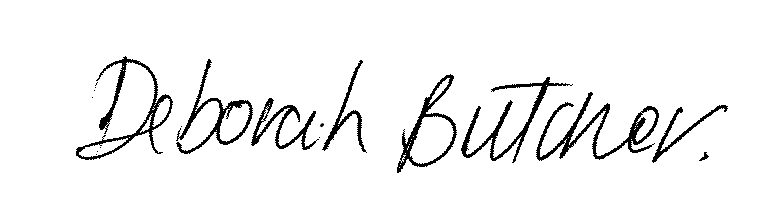 Deborah Butcher,Executive Director of Adult Social Care 